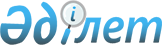 О внесении изменений в решение Кызылординского городского маслихата от 28 декабря 2022 года № 208-29/6 "О бюджете сельского округа Карауылтобе на 2023-2025 годы"
					
			С истёкшим сроком
			
			
		
					Решение Кызылординского городского маслихата от 18 августа 2023 года № 54-7/6. Прекращено действие в связи с истечением срока
      Маслихат города Кызылорда РЕШИЛ:
      1. Внести в решение Кызылординского городcкого маслихата от 28 декабря 2022 года № 208-29/6 "О бюджете сельского округа Карауылтобе на 2023-2025 годы следующие изменения:
      пункт 1 указанного решения изложить в новой редакции:
      "1. Утвердить бюджет сельского округа Карауылтобе на 2023-2025 годы согласно приложениям 1, 2, 3, в том числе на 2023 год в следующем объеме:
      1) доходы – 384 018,0 тысяч тенге, в том числе:
      налоговые поступления – 9 934,0 тысяч тенге;
      неналоговые поступления – 560,0 тысяч тенге;
      поступления трансфертов – 373 524,0 тысяч тенге;
      2) расходы – 384 527,2 тысяч тенге;
      3) чистое бюджетное кредитование – 0, в том числе:
      бюджетные кредиты – 0;
      погашение бюджетных кредитов – 0;
      4) сальдо по операциям с финансовыми активами – 0, в том числе:
      приобретение финансовых активов – 0;
      поступления от продажи финансовых активов государства – 0;
      5) дефицит (профицит) бюджета – -509,2 тысяч тенге;
      6) финансирование дефицита (использование профицита) бюджета – 509,2 тысяч тенге;
      поступление займов – 0;
      погашение займов – 0;
      используемые остатки бюджетных средств – 509,2 тысяч тенге."..
      Приложение 1 указанного решения изложить в новой редакции согласно приложению к настоящему решению.
      2. Настоящее решение вводится в действие с 1 января 2023 года. Бюджет сельского округа Карауылтобе на 2023 год
					© 2012. РГП на ПХВ «Институт законодательства и правовой информации Республики Казахстан» Министерства юстиции Республики Казахстан
				
      Председатель Кызылординского городского маслихата 

И. Куттыкожаев
Приложение 1 к решению
Кызылординского городского
маслихата от 18 августа 2023 года
№ 54-7/6Приложение 1 к решению
Кызылординского городского
маслихата от 28 декабря 2022 года
№ 208-29/6
Категория
Категория
Категория
Категория
Категория
Сумма, тысяч тенге
Класс
Класс
Класс
Класс
Сумма, тысяч тенге
Подкласс
Подкласс
Подкласс
Сумма, тысяч тенге
Наименование
Наименование
Сумма, тысяч тенге
1
2
3
4
4
5
1. Доходы
1. Доходы
384 018,0
1
Налоговые поступления
Налоговые поступления
9 934,0
01
Подоходный налог
Подоходный налог
800,0
1
Индивидуальный подоходный налог
Индивидуальный подоходный налог
800,0
04
Hалоги на собственность
Hалоги на собственность
9131,0
1
Hалоги на имущество
Hалоги на имущество
440,0
2
Земельный налог
Земельный налог
200,0
3
Hалог на транспортные средства
Hалог на транспортные средства
8491,0
05
Внутренние налоги на товары, работы и услуги
Внутренние налоги на товары, работы и услуги
3,0
3
Доходы от использования природных и других ресурсов
Доходы от использования природных и других ресурсов
3,0
 2
Неналоговые поступления 
Неналоговые поступления 
560,0
01
Доходы от государственной собственности
Доходы от государственной собственности
560,0
5
Доходы от аренды имущества, находящегося в государственной собственности
Доходы от аренды имущества, находящегося в государственной собственности
560,0
4
Поступления трансфертов 
Поступления трансфертов 
373 524,0
02
Трансферты из вышестоящих органов государственного управления
Трансферты из вышестоящих органов государственного управления
373 524,0
3
Трансферты из районного (города областного значения) бюджета
Трансферты из районного (города областного значения) бюджета
373 524,0
Функциональная группа
Функциональная группа
Функциональная группа
Функциональная группа
Функциональная группа
Функциональная подгруппа
Функциональная подгруппа
Функциональная подгруппа
Функциональная подгруппа
Администратор бюджетных программ
Администратор бюджетных программ
Администратор бюджетных программ
Программа
Программа
Наименование
2. Расходы
384 527,2
1
Государственные услуги общего характера
45 653,0
01
Представительные, исполнительные и другие органы, выполняющие общие функции государственного управления
45 653,0
124
Аппарат акима города районного значения, села, поселка, сельского округа
45 653,0
001
Услуги по обеспечению деятельности акима города районного значения, села, поселка, сельского округа
45 117,0
022
Капитальные затраты государственного органа
536,0
6
Социальная помощь и социальное обеспечение
4 290,0
02
Социальная помощь
4 290,0
124
Аппарат акима города районного значения, села, поселка, сельского округа
4 290,0
003
Оказание социальной помощи нуждающимся гражданам на дому
4 290,0
7
Жилищно-коммунальное хозяйство
35 175,2,2 
03
Благоустройство населенных пунктов
35 175,2
124
Аппарат акима города районного значения, села, поселка, сельского округа
35 175,2 
008
Освещение улиц в населенных пунктах
14 798,0
009
Обеспечение санитарии населенных пунктов
1 151,0
011
Благоустройство и озеленение населенных пунктов
19 226,2
8
Культура, спорт, туризм и информационное пространство
17 109,0
01
Деятельность в области культуры
16 929,0
124
Аппарат акима города районного значения, села, поселка, сельского округа
16 929,0
006
Поддержка культурно-досуговой работы на местном уровне
16 929,0
02
Спорт
180,0
124
Аппарат акима города районного значения, села, поселка, сельского округа
180,0
028
Проведение физкультурно-оздоровительных и спортивных мероприятий на местном уровне
180,0
12
Транспорт и коммуникации
6 3820
01
Автомобильный транспорт
6 382,0
124
Аппарат акима города районного значения, села, поселка, сельского округа
6 382,0
012
Строительство и реконструкция автомобильных дорог в городах, селах, поселках, сельских округах районного значения
5901,0
013
Обеспечение функционирования автомобильных дорог в городах районного значения, селах, поселках, сельских округах
481,0
13
Прочие
275 918,0
09
Прочие
275 918,0
124
Аппарат акима города районного значения, села, поселка, сельского округа
275 918,0
040
Реализация мероприятий для решения вопросов обустройства населенных пунктов в реализацию мер по содействию экономическому развитию регионов в рамках Государственной программы развития регионов до 2025 года
2 335,0
057
Реализация мероприятий по социальной и инженерной инфраструктуре сельских населенных пунктов в рамках проекта "Ауыл Ел бесігі"
25 675,0
058
Развитие социальной и инженерной инфраструктур сельских населенных пунктов в рамках проекта "Ауыл-Ел бесігі "
247 908,0
15
Трансферты
0,0
01
Трансферты
0,0
124
Аппарат акима города районного значения, села, поселка, сельского округа
0,0
048
Возврат неиспользованных (недоиспользованных) целевых трансфертов
0,0
3. Чистое бюджетное кредитование
0,0
Бюджетные кредиты
0,0
5
Погашение бюджетных кредитов
0,0
01
Погашение бюджетных кредитов
0,0
1
Погашение бюджетных кредитов, выданных из государственного бюджета
0,0
4. Сальдо по операциям с финансовыми активами
0,0
Приобретение финансовых активов
0,0
6
Поступления от продажи финансовых активов государства
0,0
5. Дефицит (профицит) бюджета
-509,2
6. Финансирование дефицита (профицита) бюджета
509,2
Поступления займов
0,0
7
Поступления займов
0,0
16
Погашение займов
0,0
8
Используемые остатки бюджетных средств
509,2
01
Остатки бюджетных средств
509,2
1
Свободные остатки бюджетных средств
509,2
01
Свободные остатки бюджетных средств
509,2